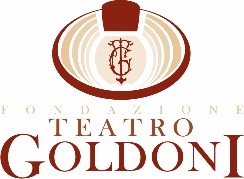 I titoli della rassegna on line di 
Teatro Ragazzi 2021Associazione Sosta Palmizi COL NASO ALL’INSÙUna creazione di Giorgio Rossi, Elisa Canessa, Federico Dimitri e Francesco Manenti Percorso drammaturgico Nadia Terranova interpreti Elisa Canessa, Federico Dimitri e Francesco Manenti costumi Roberta Vacchetta illustrazioni e scenografie Francesco Manenti
dai 4 anni 
Associazione Sosta Palmizi  ESERCIZI DI FANTASTICADa un’idea di Giorgio Rossi una creazione di Elisa Canessa, Federico Dimitri, Francesco Manenti, Giorgio Rossi interpreti Elisa Canessa, Federico Dimitri e Francesco Manenti.
dai 4 anni Nuovo Teatro delle Commedie  I RACCONTI DEI SAGGI SAMURAI 
con Alessia Cespuglio e Francesco Cortoni testo e regia Francesco Cortoni
Primaria e Secondaria Associazione Trabagai  STORNELLI INFERNALI 
con Giorgio Monteleone attore, mandolino, voce ed Elena Farulli attrice, chitarra, voceregia Elena Farulli e Giorgio Monteleone 
Secondaria 1° e 2° grado 

Associazione Trabagai  L’ULISSEA
con Giorgio Monteleone ed Elena Farulli regia Elena Farulli e Giorgio MonteleoneSecondaria 1° e 2° grado Claudio Monteleone FACCE DI LIBECCIO 
con Claudio Monteleone adattamento e regia Maurizio FormichiniSecondaria 1° e 2° grado Claudio Monteleone CYRANO DE BERGERAC 
con Claudio Monteleone adattamento e regia Maurizio Formichini
Secondaria 1° e 2° grado Compagnia Vertigo L’UOMO DAL FIORE IN BOCCA
con Marco Conte e Fulvio Puccinelli, regia Francesca Malara
Secondaria di 2° grado Compagnia Vertigo IL COSTRUTTORE SOLNESScon Marco Conte, Elisabetta Papallo, Elisabetta Furini, Fulvio Puccinelli, Letizia Limitone regia Francesca Malara, adattamento teatrale Roberto AlongeSecondaria di 2° grado Compagnia Vertigo CROCI ROSAdi Serena Dandini (liberamente tratto dal libro ferite a morte) adattamento teatrale di Marco Conteregia di Marco Conte, aiuto regia di Paola Pasqui. Con gli allievi attori del secondo anno della scuola di arti sceniche "Enzina Conte"Secondaria di 2° grado Centro Artistico Grattacielo QUESTIONE DI GENERE
di Eleonora Zacchi, con Eleonora Zacchi e Riccardo De Francesca, musiche Alessio ColombiniSecondaria di 1° e 2° grado Centro Artistico Grattacielo   MODÌ PARIS FOLIES! L'INDECENTE DEDOdi Eleonora Zacchi, con Eleonora Zacchi Riccardo De Francesca, Luca Salemmi, Chiara Marchetti, Sandro Andreini, Daniela Salucci, Fabio Vannozzi, Giulia Nazzarri, musiche Alessio Colombini.Secondaria di 1° e 2° grado Schede degli spettacoliCOL NASO ALL’INSÙ Siamo a Kronos, un luogo senza tempo dove lavorano tre bizzarri figuri in camice medico. Precisione, efficienza, natalità: qui si decide il destino di ogni nascituro, qui lo si spedisce ai futuri genitori secondo rigide, imperscrutabili regole che nessuno, fin dai tempi di Adamo ed Eva, ha mai messo in discussione. Finché un giorno un futuro bambino si ribella: proprio non gli va che qualcuno decida per lui. Vuole scegliere da solo. Ma non si possono scegliere i propri genitori. O forse sì… Nel corso dello spettacolo vengono mostrati, raccontati e danzati diversi tipi di mamme e papà: buffi, giocosi, teneri ma anche arrabbiati, nervosi, assenti. Infinito è il catalogo dei candidati, e infinite le sfumature che ciascuno di loro nasconde, perché dietro le apparenze c’è sempre qualcosa di inaspettato. Su chi cadrà la scelta?Col naso all’insù è un libero gioco in cui le emozioni e i comportamenti diventano spunto per la creazione di un momento spettacolare tra parola, danze, clownerie e musica. È un inno al potere dell’immaginazione e della libertà. Un’occasione per divertire, stupire, e delicatamente far riflettere.Nota degli autori: “La nostra prima ispirazione viene dal Catalogo dei genitori, un libro di Claude Ponti in cui i bambini possono osservare un’esilarante carrellata di tipologie di genitori fantastici e surreali. Altre letture fondamentali sono state gli scritti di Jorge Luis Borges e Stefano Benni, in cui animali immaginifici popolano mondi paralleli e la fantasia non ha confini. Ma non sono forse anche le mamme e i papà, per i loro bambini, degli esseri straordinari, meravigliosi, irresistibili e buffi? Questi esseri che li hanno procreati sono il loro riflesso, tutto da scoprire ed immaginare. Saranno loro che li accompagneranno nella loro formazione e per tutta la vita. L’amore che lega un genitore al proprio figlio è per sempre. Ed è l’amore più bello…ma anche quello più complicato! Col naso all’insù è il pretesto per giocare con leggerezza proprio su questo; dare libero sfogo alla fantasia e creare genitori bizzarri, stupefacenti, terribili e magici. Genitori albero e genitori tascabili. Affascinanti e impossibili. Per poi scoprire, alla fine, che un po’ di magia i nostri genitori ce l’hanno davvero. Basta solo saperla riconoscere…L’ispirazione più profonda che riconosciamo come autori per la creazione dello spettacolo è quello di essere stati figli, ancora prima di genitori perché come scriveva Antoine De Saint-Exupéry ne Il Piccolo Principe: “Dedicherò questo libro a Tutti i grandi che sono stati bambini una volta. (Ma pochi di essi se ne ricordano)ESERCIZI DI FANTASTICAUna casa grigia. Tre personaggi grigi. Annoiati, scialbi e obnubilati dal mezzo tecnologico, si muovono come prigionieri di un meccanismo prestabilito, il loro sguardo è sempre rivolto agli schermi. Ma ecco arrivare un elemento inaspettato! Una farfalla sposterà il loro sguardo altrove e la casa diventerà teatro di nuove avventure e di trasformazioni. Un crescendo di emozioni e peripezie in cui i tre personaggi riscopriranno finalmente il potere della fantasia, in un continuo gioco a liberare i corpi e le menti.Esercizi di fantastica racconta, con il linguaggio della danza e del movimento, il potere dell’immaginazione che trasforma cose e persone in qualcosa di sempre inaspettato e straordinario. Gli autori sono stati ispirati dall’idea di “Fantastica” dello scrittore Gianni Rodari, di cui nel 2020 si sono celebrati i 100 anni dalla nascita. Vicino al surrealismo degli anni ’50 e ispirandosi all’opera di Alfred Jarry e alla sua patafisica (la scienza delle soluzioni immaginarie), Rodari affermava infatti l’esistenza di una Fantastica in totale contrapposizione alla Logica.I RACCONTI DEI SAGGI SAMURAI Quando il sole sorge, in Giappone, inizia un nuovo giorno. Bè anche qui da noi, mi potreste rispondere, quando il sole sorge inizia un nuovo giorno. Certo, ma quel giorno nuovo, che inizia da noi, è già da tempo iniziato in Giappone, perché il sole decide ogni giorno di alzarsi presto presto la mattina proprio da lì ed è per questo che il Giappone è chiamato il paese del Sol Levante, dove i giorni che nascono sono ancor più nuovi di qualsiasi altro posto e dove il sole trova sempre il suo IKIGAI ovvero: il suo motivo per scendere dal letto. Uno spettacolo che racconta ai bambini l'arte antica del diventare Samurai e ci accompagna in un viaggio nella poesia e nella filosofia zen del Giappone.L’ULISSEALo spettacolo, tratto dall'Odissea, attraverso la narrazione, "entra nel viaggio di Ulisse". Si è scelto di usare un approccio “geografico”, cercando di far immaginare fisicamente il percorso che ha compiuto Ulisse, riorganizzandolo in senso cronologico.Riferimenti all'esperienza dello spettatore: la musica è un linguaggio universale ed è congeniale anche ad un pubblico di ragazzi. Abbiamo alternato il racconto con il canto di alcuni versi (nella traduzione di Ippolito Pindemonte) su arie di canti popolari del sud Italia.Tecniche, linguaggi teatrali e metodo di lavoro utilizzato per la creazione dello spettacolo: la tecnica di narrazione è quella della Commedia dell'Arte; più che un racconto è una rappresentazione del viaggio di Ulisse. I personaggi a tratti vivono e dialogano, a tratti è il narratore che parla ed "entra" fisicamente nel luogo che descrive, si pone nello spazio scenico e si relaziona con gli oggetti di cui parla come se fossero lì presenti, davanti a lui ed al pubblico, al quale si riferisce in maniera frontale, come in una "chiacchierata". STORNELLI INFERNALIDue menestrelli raccontano, in maniera comica ma fedele, il rocambolesco viaggio di Dante e Virgilio attraverso l'Inferno, intervallando la narrativa con versi della Divina Commedia cantati su arie popolari. Un originale intreccio tra teatro, letteratura e cultura popolare. Lo spettacolo è stato costruito seguendo una "prospettiva geografica", ovvero immaginando di accompagnare nel loro viaggio Dante e Virgilio attraverso i vari cerchi, con le rispettive pene, demoni custodi...; si propone quindi di dare un affresco del Regno Infernale attraverso un linguaggio altamente fruibile e sfruttando le tecniche frontali della Commedia dell'Arte, che rendono il racconto dinamico e scorrevole. "Stornelli Infernali" è adatto ad avvicinare i ragazzi all'Inferno di Dante Alighieri perché gioca in maniera divertente ma non banale con una delle più grandi Opere della letteratura di tutti i tempi. La performance inoltre coniuga l'Opera letteraria alla tradizione popolare di musiche toscane, introducendo parti dell'Inferno in versi cantate e suonate su melodie di stornelli e di canti popolari toscani (anch'essi spesso basati su versi endecasillabi).FACCE DI LIBECCIOTagliagole è il soprannome terribile e beffardo di un'anima da sognatore in un fisico segnato dagli acciacchi e dalle miserie di un momento storico difficile per via dell'epidemia di colera che ci fece compagnia nell'estate del 1910; ma soprattutto è un affresco di storie e personaggi vivaci nonostante le difficoltà, facce di libeccio scolpite da quel vento che dalle nostre parti, quando soffia, soffia forte, scompigliando caratteri, suoni, colori, odori, rendendo impraticabile la gestione ordinata della vita quotidiana.Per chi nasce sul mare, il mare è vita e il vento la accompagna: chi si trova preso nel mezzo cavalca le giornate ingegnandosi a inventare un sistema per non finire disarcionato; allora diventa naturale immaginarsi imbarcati su un gozzo dei mitici Risicatori e raccontarsi com'è che si è conosciuto William Shakespeare, oppure servire un caffè al sommo Macchiaiolo Giovanni Fattori in persona, o ancora canticchiare la ricetta del Cacciucco per non dimenticarla, in compagnia di tipini come Pelle, il Longherone e tutti quelli che si stringono forte per affrontare gli ostacoli di quella vita inopportuna che ogni mattina rifà capolino, ostinata, chiedendo di essere vissuta fino alla fine, naso al vento e sguardo all'orizzonte.CYRANO DE BERGERACE’ la celebre storia di Cyrano, quella creata dalla penna del poeta drammaturgo Edmond Rostand e ispirata alla figura storica di Savinien de Cyrano de Bergerac.Ma stavolta nello spazio scenico non compare il personaggio del poeta spadaccino, bensì il vero Cyrano, quello appunto realmente esistito nel ‘600, “quello vissuto con onore... lui, medesimo... in carne e ossa!”Ci si potrà chiederà come tutto ciò possa accadere, da dove egli giunga sino a noi… semplice: dalla Luna, caduto dal bianco satellite da sempre amico dei poeti e dei sognatori.Tutto diventa possibile perché Cyrano viene continuamente richiamato dall’ambiente magico del teatro, una vera e propria convocazione alla quale è impossibile resistere, per rivivere con passione e nostalgia sogni e desideri che nella sua vita non ebbero la fortuna realizzarsi. Nella luce apparentemente irreale ed incantata del teatro il suo spirito si illumina e si accende di nuovo, e la storia del suo segreto, straripante, sfortunato amore per la bella cugina Rossana, rivive ancora una volta, seppur brevemente, per tutti noi.L’UOMO DAL FIORE IN BOCCAIl dramma della imminente morte di un uomo confessata ad uno sconosciuto in modo molto originale e denso di contenuti filosofici e sociali. COSTRUTTORE SOLNESSUn imprenditore edile che costruisce campanili per chiese, si trova a sedurre una giovane fanciulla. Dopo dieci anni la fanciulla ormai donna si presenta a casa sua per rivendicare una promessa d'amore, cogliendo impreparato il costruttore, che però viene sconvolto da questa apparizione. Grande opera di Ibsen che affronta vari temi, tra cui l'infelicità, il sogno, la religione, l'amore impuro. CROCI ROSAUn mix di racconti di donne che hanno subito violenza fino alla morte, dal compagno che diceva di amarle. Tema scottante di estrema tragica attualità montato con un susseguirsi di situazioni che coinvolgono spettatori maschi e femmine.QUESTIONE DI GENERE State molto attenti a far piangere una donna, perché Dio conta le sue lacrime!Accompagnati da melodie di blues e jazz,  due attori ci raccontano, in modo ironico e pungente, lo scontro incontro fra l’uomo e la donna che muove l’universo intero. Dalla misogenia di Arthur Schopenauer, alla ribellione di Simon de Beavoir, dalle parole severe di Sant’Agostino a quelle commosse di Thomas Sankara rivolte alle donne del Burkina Faso. Episodi di persecuzione e tentativi reiterati di soprusi, sono sempre stati esercitati dall’uomo nei confronti della donna e, ad oggi, nulla sembra essere cambiato. E’ partendo da questa amara consapevolezza che i due attori si rivolgono a tutti gli uomini ed a tutte le donne perché tengano ben presente che è urgente definire e affermare il ruolo e il posto delle donne nella società. La condizione della donna è il nodo di tutta la questione umana, qui, là, ovunque ha un carattere universale, gli attori racconteranno con toni a volte brillanti ed ironici, a volte drammatici, come la donna, nei secoli, è stata vissuta, raccontata, conosciuta, considerata e lo fanno attraverso le parole di filosofi, pensatori, politici, attori e musicisti.Ogni uomo grande, ogni uomo forte, attinge le sue energie da una donna; la fonte inesauribile della virilità è la femminilità. La fonte inesauribile, la chiave delle vittorie sono sempre nelle mani delle donne. È vicino alla donna, sorella o compagna, che ciascuno ritrova a onore e dignità.Ed ancora…A tutti gli uomini qui e altrove, di ogni condizione e origine, a tutti gli uomini che disprezzano la donna, che ignorano e dimenticano cos’è la donna io dico: avete colpito una torre, sarete schiacciati. MODÌ PARIS FOLIES! L'INDECENTE DEDOCon lo spettacolo “Modì Paris Folies! L’indecente Dedo” si vuole immergere lo spettatore in quelle atmosfere di inizio secolo, ripercorrere le suggestioni di quei luoghi e di quel periodo. Partendo nel dare alcune pennellate di suoni e colori della Livorno dei primi del 900, si arriverà a Parigi con i suoi caratteristici caffè che hanno ospitato i maggiori scambi di idee e pensieri e segnato lo sviluppo artistico di tutto il XX secolo fino ad oggi. “La funzione dell’arte è di combattere contro le imposizioni”. Così diceva Modigliani, e così lo spettacolo Modì Paris Follies, esce dagli schemi e si arricchisce di suoni e ritmi del varietà, dell'avanspettacolo e della commedia. E' un modo originale con il quale raccontare i luoghi, le atmosfere e le suggestioni che hanno a suo modo ognuno influito su quello che è stato il carattere e l'animo del grande artista. Una serie di quadri con i quali in modo ironico e brillante narrare dei passaggi salienti della vita di Dedo- Modì. La musica è il sottofondo necessario con il quale dare colore e carattere al susseguirsi incalzante ed estroso della vicenda.Gli insegnanti interessati potranno contattare direttamente le compagnie ai recapiti indicati Per info 0586/204206 ufficioscuole@goldoniteatro.it www.goldoniteatro.it